Oficialus KLŠA 2022 m. varžybų aprašymas Still DancingPaul Steinborn, Lisa Altenkirch & Emma Ruhnau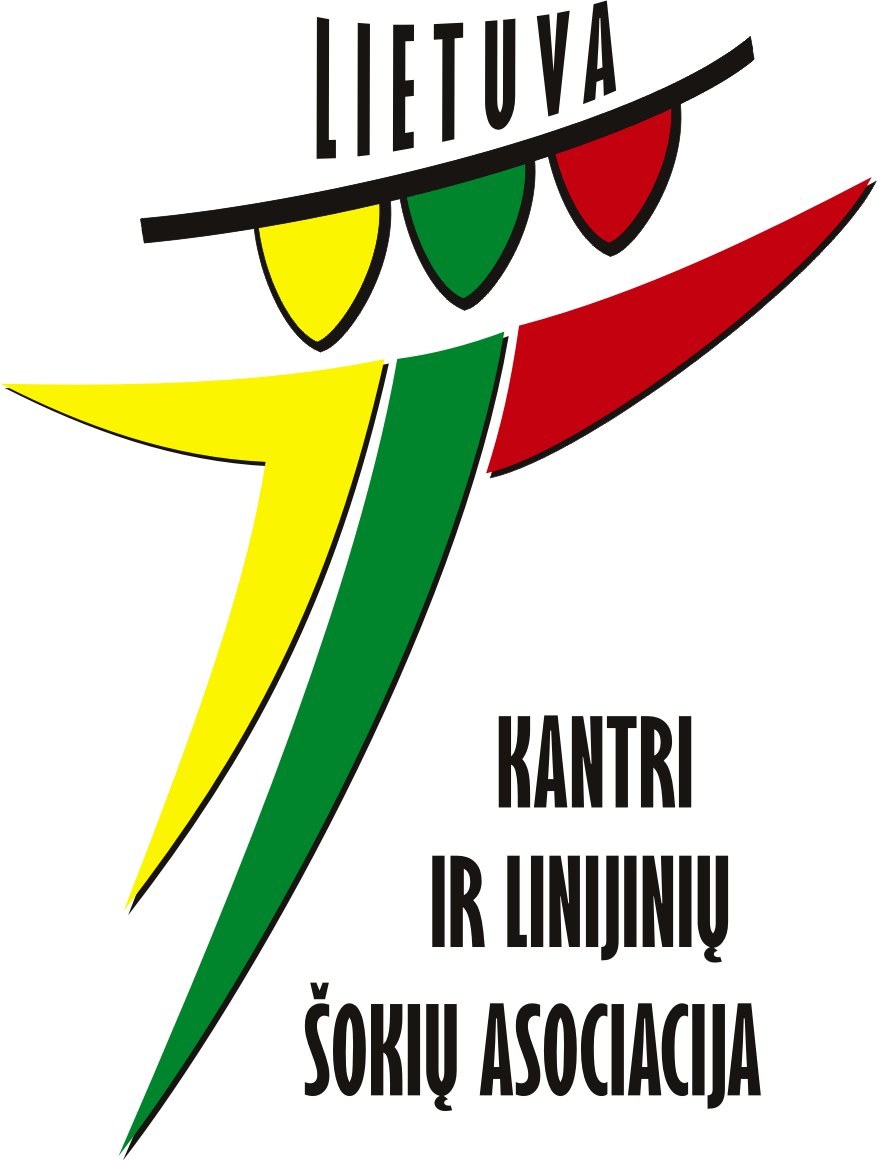 Type:	32 count, 2 wallLevel:	Modern B dance B Music:	She's Still Dancing - Hugo HelmigPhrases: A-T-A-A-Restart-A-T2-A-A-A-A-A-AA - Part[1-8] OUT OUT, KNEE POP, SAILOR ¼ TURN, STEP TOUCH R+L, STEP HITCH ¼ TURN[9-16] CROSS, SIDE, SAILOR ½ TURN, STEP BACK WITH HEEL GRINDS R+L, COASTER STEP, WALK L[17-24] STEP HITCH, HOLD, OUT OUT, SWAY SWAY, SLIDE, HOLD* Restart with Step change in Wall 3.*Restart: Step in Place on LF (&), Touch RF next to LF (4)[25-32] SAILOR ¼ TURN, STEP, ¼ TURN, SAILOR ¼ TURN, STEP, ¼ TURN WITH SWEEP; TOUCHTAG[1-8] STEP BACK WITH DRAG R+L, STEP ¼ TURN, HEAD MOVEMENTARMS: FOLLOW WITH YOUR R HAND THE HEAD MOVEMENT, START WITH THE HAND IN FRONT OF YOUR FACE (5-8)[9-16] ¼ TURN, STEP DRAG R+L, ARM MOVEMENT,[1-4] ARM MOVEMENT, CROSS, FULL TURN*Note: The counting of the tag is really difficult. It's easier to listen to the song.TAG 2[1-8] STEP BACK WITH DRAG R+L, STEP ¼ TURN, HEAD MOVEMENTArms: follow with your R hand the head movement, start with the hand in front of your face (5-8)[9-16] ¼ TURN, STEP DRAG R+L, ARM MOVEMENT& 1 & 2Step RF to side (&), Step side on L (1), Lift both heels (&), Lower both knees (2)3 & 4Cross behind on LF (3), ¼ turn L and step back on R (&), Step forward on L (4),5 & 6 &Step diagonal forward on R (5), Touch together on L (&), Step diagonal forward on L (6), Touch together on R (&),7 8Step forward on R (7), Hitch L with ¼ turn R (8),1 2Cross LF over RF (1), Step side on RF (2),3 & 4Cross LF behind RF with ¼ turn to L (3), ¼ turn L with step back on RF (&), Step forward on LF (4),5 6Step back on RF, Turn left heel to L (5), Step back on LF, Turn right heel to R (6),7 & 8 &Step back on RF (7), Step together on LF (&), Step forward on RF (8), Step forward on LF (&),1 2Step forward on RF (1), Make a hitch on L (2),3 & 4Hold (3), Step out on LF (&), Step out on RF (4),5 6Swing your hips to right side (5), Swing hips to left side (6),7 8Slide to right side on RF (7), Hold (8),1 & 2Cross LF behind RF (1), ¼ turn L and step back on RF (&), Step forward on LF (2),3 4Step forward on RF (3), ¼ turn L with step side on LF (4),5 & 6Cross RF behind LF (5), ¼ turn R and step back on LF (&), Step forward on RF (6),7 8Step forward on LF (7), ¼ turn with weight on LF and swing the RF from back to front and touch RF next to LF (8)1 2Step RF diagonal backwards and push R arm diagonal forward to L (1), Drag LF next to RF (2)3 4Step LF diagonal backwards and push L arm diagonal forward to R (3), Drag RF next to LF (4),5 6¼ turn R and step side on RF (5), Start making ¼ turn to R slowly with the head (6),7 8Continue the head-turn (7), Finish Head-Turn (8)1 2¼ turn L with step forward on LF (1), Drag RF next to LF (2)3 4Step RF forward (3), Drag LF next to RF (4)5 6Step LF forward (5), Drag RF next to LF (6)7 8Start raising your R arm slowly in the air (7), Drag RF next to LF and finish raising you R arm (8),1 2Bring your R hand down in front of your cheast (1), Cross RF over LF (2),3 4Start full turn L (3), Finish full turn L with weight on LF (4)1 2Step RF diagonal backwards and push R arm diagonal forward to L (1), Drag LF next to RF (2)3 4Step LF diagonal backwards and push L arm diagonal forward to R (3), Drag RF next to LF (4),5 6¼ turn R and step side on RF (5), Start making ¼ turn to R slowly with the head (6),7 8Continue the head-turn (7), Finish Head-Turn (8)1 2¼ turn L with step forward on LF (1), Drag RF next to LF (2)3 4Step RF forward (3), Drag LF next to RF (4)5 6Step LF forward (5), Drag RF next to LF (6)7 8Start raising your R arm slowly in the air (7), Drag RF next to LF and finish raising you R arm (8)